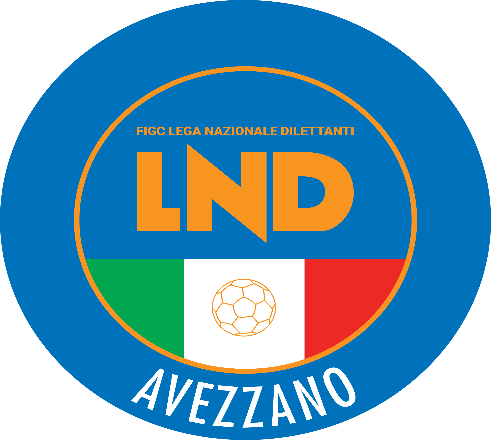 DELEGAZIONE DISTRETTUALE DI AVEZZANOVia Cav. Di Vittorio Veneto n. 38 Piano I° int.4 - 67051 Avezzano (AQ)Tel: 086326528 – Fax: 0863398762Web: http://abruzzo.lnd.it/ - Email: del.avezzano@lnd.itComunicato Ufficiale N. 49 del 13 GIUGNO 2019SEZIONIDELEGAZIONE DISTRETTUALE DI AVEZZANO - SEGRETERIADELEGAZIONE REGIONALE - COMUNICAZIONIDELEGAZIONE PROVINCIALE ATTIVITA’ GIOVANILE - COMUNICAZIONI DELEGAZIONE DISTRETTUALE DI AVEZZANO ATTIVITA’ DI BASE COMUNICAZIONI.AMATORI –  RISULTATO FINALE REGIONALE  ALLEGATI: DELEGAZIONE DISTRETTUALE DI AVEZZANO - SEGRETERIASI COMUNICA IL NUOVO INDIRIZZO MAIL: del.avezzano@lnd.itORARIO DI APERTURA UFFICIOPer contattare la Delegazione in orari di chiusura inviare mail a del.avezzano@lnd.it NUOVO SITO INTERNET COMITATO REGIONALE ABRUZZOSi comunica che il Comitato Regionale Abruzzo ha provveduto a rinnovare il proprio sito internet, e pertanto il nuovo indirizzo da digitare è il seguente:http://abruzzo.lnd.it/LE SOTTOELENCATE SOCIETA’ SONO INVITATE A RITIRARE I TESSERINI DEI CALCIATORI E DIRIGENTI IN GIACENZA PRESSO QUESTA DELEGAZIONEATLETICO CIVITELLA ROVETO                                                                                     CERCHIO                                                                                           VILLAVALLELONGACASTRONOVO                                                                             CAPISTRELLOCAPISTRELLO UNIDETCELANO CALCIOCESECOLLARMELEFURIE ROSSEMAGLIANO MONTE VELINOMARSICANANOVA 2017PERETOSAN GIUSEPPE DI CARUSCINOSCACCO MATTOSCURCOLA MARSICANASPORTLAND CELANOTAGLIACOZZOLO SCHIOPPON.B. IN DELEGAZIONE E’ POSSIBILE RITIRARE L’ATTESATO DI PARTECIPAZIONE AL CORSO INFORMATIVO LIVELLO “E” PER ISTRUTTORE ATTIVITA’ DI BASE SVOLTASI PRESSO LA NOSTRA SEDE.RICARICHE PORTAFOGLI ISCRIZIONE E TESSERAMENTO – NOVITA’A partire dal 1° luglio 2018 tutte le società possono effettuare la ricarica del portafoglio iscrizioni e quella del portafoglio tesseramenti, oltre che con le consuete modalità, anche tramite POS virtuale, una funzione che abilita ai pagamenti con Carta di Credito (circuiti Visa e Mastercard), con il Wallet Masterpass e con il Bonifico "MyBank".Sia nel caso di transazione a mezzo carta di credito che di bonifico MyBank, al momento della conferma della transazione da parte del circuito bancario, la disponibilità delle somme sul portafoglio della società è immediata. Per ulteriori dettagli consultare le informazioni di aiuto all'interno dell'Area Società.PROCEDURA PER TESSERAMENTO ON-LINE DI ALLENATORI , MEDICI E MASSAGGIATORI SOCIETÀ L.N.D. E DI PURO SETTORE GIOVANILESi riporta di seguito la procedura che le Società dovranno effettuare per il tesseramento dei Tecnici.La F.I.G.C. e la Lega Nazionale Dilettanti hanno predisposto già dalla decorsa stagione sportiva una procedura informatizzata all’interno dell’Area Società per la presentazione delle pratiche di tesseramento dei Tecnici.All’interno dell’Area Società è disponibile la funzione per la creazione della pratica di tesseramento nel menù “Tesseramento Tecnici” alla voce “Nuovo tesseramento per la stagione in corso”;Oltre al modulo per il tesseramento sono disponibili (dopo aver salvato la pratica di tesseramento) i moduli per l’Accordo Economico degli Allenatori, sia a titolo gratuito che a titolo oneroso Dilettanti, cliccando sul tasto blu “Moduli trattamento economico”.Eseguita la compilazione della pratica, la Società procederà alla stampa definitiva del Tesseramento tecnico in 4 copie più una per l’informativa della privacy.Una volta che tutti i moduli sono stati firmati e timbrati, la società invierà il plico (contenente anche la ricevuta del bollettino) al Comitato Regionale Abruzzo che procederà ad una prima validazione o respingimento della pratica e successivamente all’invio dell’intera documentazione al Settore Tecnico di Coverciano.Sempre attraverso l’Area Società è possibile controllare che le pratiche siano andate a buon fine o respinte (per eventuali errori che saranno segnalati) tramite la voce “pratiche aperte” all’interno del menù “Tesseramento Tecnici”.Nel caso in cui la singola pratica sia stata validata dal Comitato  sarà possibile stampare una autorizzazione provvisoria di accesso al campo per il tecnico.La pratica sarà in seguito CONVALIDATA dal Settore Tecnico che provvederà alla  creazione della tessera del tecnico e ad inviarla al Comitato Regionale.TUTELA DELLA SALUTESi richiamano le Società associate alla L.N.D. al rigoroso rispetto della normativa contenuta all’art. 43, delle N.O.I.F., al fine di far adempiere ai propri tesserati l’obbligo a sottoporsi a visita medica per l’accreditamento dell’idoneità alla pratica sportiva agonistica.Ciò in virtù del principio generale secondo il quale i legali rappresentanti delle Società sono soggetti a responsabilità civili e penali nel caso di infortuni che dovessero verificarsi nel corso di gare e/o allenamenti che coinvolgessero tesserati privi della suindicata certificazione, in assenza della quale non è riconosciuta alcuna tutela assicurativa.LINEE GUIDA SULLA DOTAZIONE E UTILIZZO DI DEFIBRILLATORI PER LE SOCIETÀ DILETTANTISTICHE – ASSISTENZA MEDICASi ricorda che il Decreto del Ministero della Salute 24/4/2013 (Decreto Balduzzi) prevede l’obbligo per le Società e Associazioni Sportive Dilettantistiche di dotarsi di defibrillatori semiautomatici esterni e di garantire la presenza di soggetti formati che sappiano utilizzare dette apparecchiature in caso di necessità. A seguito di quanto sopra , le Società DEVONO dotarsi del dispositivo di che trattasi e devono necessariamente effettuare l’attività di formazione, presso i soggetti all’uopo accreditati, per l’utilizzo delle suddette apparecchiature.DURATA DEL VINCOLO DI TESSERAMENTO E SVINCOLO PER DECADENZA STRALCIO ART. 32 BIS DELLE N.O.I.F.1. I calciatori che entro il termine della stagione 2018/2019, abbiano compiuto ovvero compiranno il 25° anno di età possono chiedere ai Comitati ed alle Divisioni di appartenenza, con le modalità stabilite al punto successivo, lo svincolo per decadenza del tesseramento, fatta salva la previsione di cui al punto 7 dell’art. 94 ter. delle NOIF2. Le istanze, da inviare, a pena di decadenza, nel periodo ricompreso tra il 15 giugno ed il 15 luglio, a mezzo lettera raccomandata o telegramma, dovranno contestualmente essere rimesse in copia alle Società di appartenenza con lo stesso mezzo. In ogni caso, le istanze inviate a mezzo lettera raccomandata o telegramma dovranno pervenire al Comitato o alla Divisione di appartenenza entro e non oltre il 30 luglio. Avverso i provvedimenti di concessione o di diniego dello svincolo, le parti direttamente interessate potranno proporre reclamo innanzi alla Commissione Tesseramenti, entro il termine di decadenza di 7 giorni dalla pubblicazione del relativo provvedimento sul Comunicato Ufficiale, con le modalità previste dall’art. 48 del Codice di Giustizia Sportiva.I calciatori che si sono avvalsi del diritto allo svincolo per decadenza del tesseramento nelle stagioni scorse, saranno svincolati d’autorità al termine della stagione sportiva 2018/2019.Per poter partecipare all’attività federale, i suddetti calciatori dovranno provvedere all’aggiornamento della posizione di tesseramento.Si invitano le Società a leggere attentamente quanto riportato su C.U. n°305 della L.N.D. del 2 Maggio 2019 (allegato sul C.U. N. 59 del Comitato Regionale Abruzzo)EVENTUALE DISPONIBILITA’ DI POSTI NEI CAMPIONATI ORGANIZZATI DAL COMITATO REGIONALE ABRUZZOCompletamento Organico Campionati - Stagione Sportiva 2019/2020Il Consiglio Direttivo del Comitato nella riunione del 5 aprile 2019 ha stabilito i criteri ed i requisiti valutabili per il completamento degli organici dei Campionati per la Stagione Sportiva 2019/2020, così come indicati nella tabella di valutazione di seguito riportata.Nel caso di parità di punteggio il Consiglio Direttivo terrà conto anche:maggiore anzianità di affiliazione;eventuali esigenze organizzative relative alla composizione dei gironi dei Campionati.In via prioritaria le Società aspiranti, unitamente al modulo della domanda di ammissione ed al versamento della tassa (da effettuare a mezzo assegno circolare intestato a L.N.D. Comitato Regionale Abruzzo e/o bonifico IBAN: IT 67 I 01005 03600 000000012370 – n.b. in questo caso allegare tassativamente la copia ricevuta bonifico effettuato) dovuta per il campionato a cui chiede di partecipare (per modulistica, adempimenti vari e date di scadenza visionare il CU n. 61 del Comitato Regionale Abruzzo), dovranno produrre documentazione attestante la disponibilità di un impianto di giuoco – rilasciata dall’Ente proprietario dell’impianto stesso - aventi le caratteristiche di cui all’art. 31 del Regolamento della L.N.D. e ricadenti nel Comune ove la Società ha la propria sede Sociale (art.19 delle N.O.I.F.), con indicate le misure del campo di giuoco.Regionale Abruzzo – Via Lanciano snc –67100 L’Aquila - Tel. 0862/42681; Fax 0862/65177; e-mail:crlnd.abruzzo01@figc.it) corredate dalla prescritta documentazione, devono pervenire a questo Comitato Regionale entro e non oltre il termine perentorio diMARTEDI’ 25 GIUGNO 2019All'uopo, si ritiene opportuno trascrivere, in forma integrale, quanto recitano i sottonotati articoli delle Norme Organizzative Interne della F.I.G.C.Art. 17 N.O.I.F.Denominazione Sociale1) La Denominazione Sociale risultante dall'atto di affiliazione è tutelata dalla F.I.G.C. secondo i principi della priorità e dell'ordinato andamento delle attività sportive.2) Il mutamento di denominazione sociale delle Società può essere autorizzato, sentito il parere della Lega competente o del Settore per l’Attività Giovanile e Scolastica , dal Presidente della F.I.G.C. su istanza da inoltrare improrogabilmente entro il 15 luglio di ciascun anno ; per le Società associate alla Lega Nazionale Dilettanti tale termine è anticipato al 5 luglio. All'istanza vanno allegati, in copia autentica, il verbale dell'Assemblea che ha deliberato il mutamento di denominazione, l'atto costitutivo, lo Statuto Sociale e l'elenco nominativo dei componenti l'organo o gli organi direttivi. Non è ammessa l'integrale sostituzione della denominazione sociale con altra avente esclusivo carattere propagandistico o pubblicitario.3) Per la lega Professionisti Serie C è ammessa l’integrazione della denominazione sociale con il nome dell’eventuale sponsor nel rispetto delle condizioni previste al riguardo nel regolamento di detta Lega.Compilare il relativo modulo da scaricare dal sito abruzzo.lnd.it link servizi – “Domande Fusioni / Cambi di Denominazione” - LA DOMANDA DI RICHIESTA DI CAMBIO DI DENOMINAZIONE VA COMPILATA COMUNQUE IN ORIGINALE IN 3 COPIE.- allegare tutti i documenti richiesti nella domanda.IMPORTANTE:La denominazione sociale dovrà essere comunque compatibile con quelle di altre Società.L’esistenza di altra Società con identica o similare denominazione comporta, per la Societàinteressata l’inserimento di un’aggettivazione che deve sempre precedere e non seguire ladenominazione.Art. 18 N.O.I.F.Sede sociale1. La sede sociale è quella indicata al momento della affiliazione.2.II trasferimento della sede di una società in altro Comune è approvato dal Presidente Federale.L'approvazione è condizione di efficacia del trasferimento di sede. La relativa delibera deve espressamente prevedere, quale condizione della sua efficacia, l'approvazione da parte del Presidente Federale.3. La domanda di approvazione deve essere inoltrata al Presidente Federale con allegata la copia autentica del verbale della assemblea della società che ha deliberato il trasferimento di sede, lo statuto della società, nonché l'elenco nominativo dei componenti degli organi direttivi ed ogni altro atto che sia richiesto dagli organi federali.Le domande di approvazione dei trasferimenti di sede devono essere presentate, in ambito  professionistico, entro il 15 luglio di ogni anno, in ambito dilettantistico, entro il 5 luglio di ogni anno.4. II Presidente della F.I.G.C. delibera sulle domande, sentita la Lega competente.5. Il trasferimento di sede è consentito alle seguenti condizioni:a) la società deve essere affiliata alla F.I.G.C. da almeno due stagioni sportive;b) la società deve trasferirsi in Comune confinante, fatti salvi comprovati motivi di eccezionalità per società del settore professionistico;c) la società, nelle due stagioni sportive precedenti, non abbia trasferito la sede sociale in altro Comune e non sia stata oggetto di fusione, di scissione o di conferimento di azienda.Compilare il relativo modulo da scaricare dal sito abruzzo.lnd.it link servizi – “Domande Fusioni / Cambi di Denominazione” - LA DOMANDA DI RICHIESTA DI CAMBIO DI DENOMINAZIONE E SEDE SOCIALE VA COMPILATA COMUNQUE IN ORIGINALE IN 3 COPIE.- allegare tutti i documenti richiesti nella domanda.IMPORTANTE:La denominazione sociale dovrà essere comunque compatibile con quelle di altre Società.L’esistenza di altra Società con identica o similare denominazione comporta, per la Società interessata l’inserimento di un’aggettivazione che deve sempre precedere e non seguire la denominazione.IL TRASFERIMENTO DELLA SEDE E’ CONSENTITO ALLE CONDIZIONI DI CUI ALL’ART.18 COMMA 5 DELLE NOIF SOPRA INDICATOArt. 19 N.O.I.F.Impianto sportivo1. Le società debbono svolgere la loro attività sportiva nell’impianto sportivo dichiarato disponibile all'atto della iscrizione al Campionato. L’impianto sportivo, dotato dei requisiti richiesti, deve essere ubicato nel Comune in cui le società hanno la propria sede sociale.2. In ambito professionistico, l’utilizzo di un impianto sportivo ubicato in un Comune diverso, è regolato dalle norme sulle Licenze Nazionali, emanate annualmente dal Consiglio Federale.3. In ambito professionistico, le Leghe, su richiesta delle società o d’ufficio, in situazioni eccezionali e di assoluta urgenza correlate alla singola gara, possono disporre secondo la rispettiva competenza e per fondati motivi, che le medesime società svolgano la loro attività in impianti diversi.4. In ambito dilettantistico e di settore giovanile, su richiesta delle società, la L.N.D., i Comitati e le Divisioni, secondo la rispettiva competenza, possono autorizzare le medesime società, in via eccezionale e per fondati motivi, anche per situazioni di urgenza correlate alla singola gara, a svolgere la loro attività in impianti non ubicati nel Comune in cui hanno sede. La Divisione Calcio a Cinque può autorizzare, in caso di mancanza di struttura idonea, le società che hanno l’obbligatorietà di giocare su campi coperti a svolgere la propria attività in impianti sporivi di province limitrofe, dotati di campi coperti. 5. In caso di mancato accoglimento dell’istanza di cui ai commi 3 e 4, le società possono chiedere il riesame della stessa:- al Consiglio Federale se sono società del settore professionistico;- al Consiglio Direttivo della Lega Nazionale Dilettanti se sono società del settore dilettantistico o di primo settore giovanile.6. Salvo deroga, per quanto di competenza della Federazione, delle Leghe, dei Comitati e delle Divisioni, non può essere considerato nella disponibilità di una società un impianto sportivo che sia già a disposizione di altra.Art. 20 N.O.I.F.Fusioni – Scissioni – Conferimenti d’Azienda1. La fusione tra due o più società, la scissione di una società, il conferimento in conto capitale dell’azienda sportiva in una società interamente posseduta dalla società conferente, effettuate nel rispetto delle vigenti disposizioni normative e legislative, debbono essere approvate dal Presidente della F.I.G.C.. In caso di scissione di una società o di conferimento dell’azienda sportiva in altra società interamente posseduta dalla società conferente, l’approvazione può essere concessa, a condizione che sia preservata l’unitarietà dell’intera azienda sportiva e sia garantita la regolarità e il proseguimento dell’attività sportiva.2. L'approvazione è condizione di efficacia della fusione, della scissione o del conferimento d’azienda. Le delibere delle società inerenti la fusione, la scissione o il conferimento dell’azienda in conto capitale di una società controllata debbono espressamente prevedere, quale condizione della loro efficacia, l'approvazione da parte del Presidente Federale.3. Le domande di approvazione debbono essere inoltrate al Presidente Federale con allegate le copie autentiche dei verbali delle assemblee e di ogni altro organo delle società che hanno deliberato la fusione, a) le società oggetto di fusione, la società oggetto di scissione ovvero la società conferente siano affiliate alla F.I.G.C. da almeno due stagioni sportive;b) in ambito professionistico tutte le società interessate alla fusione, ovvero alla scissione o al conferimento devono avere sede, salvo casi di assoluta eccezionalità, nello stesso Comune o in Comuni confinanti. In ambito dilettantistico e di settore per l’attività giovanile e scolastica le società interessate alla fusione, ovvero alla scissione o al conferimento devono avere sede nella stessa Provincia, ovvero in Comuni confinanti di Province e/o Regioni diverse. Nell’ipotesi in cui le suddette operazioni siano effettuate tra società del settore professionistico e società del settore dilettantistico – giovanile e scolastico, vige il criterio stabilito in ambito professionistico;c) tra Società che, nelle due stagioni sportive precedenti, non abbiano trasferito la sede sociale in altro Comune, non siano state oggetto di fusioni, di scissioni o di conferimenti di azienda.Compilare il relativo modulo da scaricare dal sito abruzzo.lnd.it link servizi – “Domande Fusioni / Cambi di Denominazione” - LA DOMANDA DI FUSIONE VA COMPILATA COMUNQUE IN ORIGINALE IN 3 COPIE.- allegare tutti i documenti richiesti nella domanda.Allegare alla stessa IN ORIGINALE :- verbali DISGIUNTI dell’Assemblea generale dei Soci delle società che hanno deliberato la fusione;deve essere firmato dal Presidente e dal Segretario dell’Assemblea- verbale CONGIUNTO dell’Assemblea generale dei Soci delle società che richiedono la fusione;deve essere firmato dal Presidente e dal Segretario dell’Assemblea- NUOVO Atto costitutivo e NUOVO Statuto della società sorgente dalla fusione sottoscritto dai soci;- elenco nominativo dei componenti gli organi direttivi (in carica per la Stagione Sportiva 2018/2019) della nuova società nascente, sottoscritto dagli stessi.IMPORTANTE:La denominazione sociale dovrà essere comunque compatibile con quelle di altre Società.L’esistenza di altra Società con identica o similare denominazione comporta, per la Società interessata l’inserimento di un’aggettivazione che deve sempre precedere e non seguire la denominazione.LA FUSIONE E’ CONSENTITA ALLE CONDIZIONI DI CUI ALL’ART. 20 comma 7 delle NOIF SOPRA INDICATOE’ possibile la separazione solo tra calcio maschile, calcio femminile e calcio a 5.Le domande di scissione dovranno essere inviate esclusivamente al COMITATO REGIONALE ABRUZZO con i seguenti allegati:- copia autentica del verbale dell’Assemblea generale dei Soci che ha deliberato la scissione; deveessere firmato dal Presidente e dal Segretario dell’Assemblea- domanda di affiliazione per ogni altra società sorta dalla scissione corredata da tutta la documentazione di rito (Atto costitutivo, Statuto sociale, disponibilità di campo sportivo, dichiarazione di appartenenza o meno al Settore Giovanile, tassa di affiliazione) da far pervenire ENTRO IL TERMINE PERENTORIO DEL 25.06.2019.- in caso di scissione di calcio a undici e calcio a cinque e calcio a 11 femminile, elenco nominativo debitamente sottoscritto dei calciatori attribuiti alle società oggetto di scissione.In particolare, si richiama l’attenzione:- la delibera della Società inerente la scissione deve espressamente prevedere, quale condizione della sua efficacia, l’approvazione della F.I.G.C.LE SCISSIONI SONO CONSENTITE ALLE CONDIZIONI DI CUI ALL’ART. 20 COMMA 7 DELLE N.O.I.F. SOPRA INDICATO.Si precisa che i modelli per produrre le Domande di cui a margine si possono richiedere (anche a mezzo fax al n° 0862/65177 – email: crlnd.abruzzo01@figc.it) o ritirare presso il Comitato Regionale Abruzzo Via Lanciano snc – 67100 L’Aquila- o scaricare attraverso il link “servizi” del sito abruzzo.lnd.ite pervenire entro e non oltre il termine perentorio diMARTEDI’ 25 GIUGNO 2019Questo documento sarà stampabile in maniera provvisoria un numero illimitato di volte.Una volta certi che nel documento siano presenti tutti e solo i giocatori che si intendono svincolare, si potrà procedere ALLA STAMPA DEFINITIVA DEL DOCUMENTO DI SVINCOLO.Questo, una volta firmato dal Presidente della Società, dovrà essere inviato entro i termini previsti al Comitato di competenza tramite il sistema informatico on-line, con documentazione dematerializzata attraverso la nuova procedura della firma elettronica.Le sopra citate operazioni saranno eseguite nel rispetto delle Norme Federali previste per gli svincoli.Qualora una società dovesse trovarsi in difficoltà nell’utilizzo della procedura informatizzata potrà contattare preventivamente e con congruo anticipo, il Comitato Regionale Abruzzo al fine di chiedere delucidazioni per poter effettuare gli svincoli via internet. (Tel.0862/42681;fax0862/65177;e-mail: crlnd.abruzzo01@figc.it).VADEMECUM PER SVINCOLITERMINI E MODALITA’ DI SVINCOLO-VARIAZIONI TESSERAMENTO-TRASFERIMENTI 2018 - 2019MODULISTICA – DOCUMENTAZIONE VARIA(Tenere premuto il tasto crtl e cliccare con il tasto sinistro del mouse per aprire il documento)TesseramentoTermini e modalità di svincolo-variazioni tesseramento-trasferimenti 2018 - 2019Premi Di PreparazioneTabella premi di preparazione 2018-2019Modelli di richiesta e rinuncia al premioAssicurazione (LND e SGS)Modalità ed Informazioni Denuncia Infortuni Lnd 2018-2019Area Sinistri Settore GiovanileCOMUNICATO UFFICIALE N. 14 SGS – CIRCOLARE N. 1 ATTIVITA’ AGONISTICASi comunica che il Settore Giovanile e Scolastico ha pubblicato in data 24 settembre 2018 la circolare n. 1 dell’Attività Agonistica, nella quale sono inclusi i criteri organizzativi anche dei campionati Under 17 ed Under 15 Provinciali.DELEGAZIONE PROVINCIALE - ATTIVITA’ GIOVANILERIPESCAGGI UNDER 17 ed UNDER 15 REGIONALI - S.S. 2019/2020Venerdì 19 Luglio 2019 – Ore 12.00Le domande di ripescaggio devono pervenire od essere depositate presso la sede del Comitato Regionale (Via Lanciano, snc -67100 L’Aquila) entro il termine sopra riportato compilando la scheda allegata al C.U. n. 66 del 13.06.2018 del CR Abruzzo (o aprendo il link sotto riportato); la stessa è anche reperibile sulla finestra dell’Attività Giovanile LND (iscrizione campionati-modulistica) presente sulla home page del sito del Comitato Regionale Abruzzo LND.COMUNICAZIONI DELLA DELEGAZIONE DISTRETTUALE DI AVEZZANO ATTIVITA’ DI BASEAMATORI - COMUNICAZIONICampionato Amatori S.S. 2018/2019 – Finale Regionale : Vincitrice Delegazione Distrettuale Avezzano / Vincitrice Delegazione Zonale LancianoGara di Finale Sabato 8 Giugno 2019–Ore 16,00Campo neutro MIGLIANICO “CIAVATTA COM.LE” – Miglianico (CH)PESCINA CALCIO 1950 / SPORTING SAN SALVO  2 -12Comunicazioni per l’Attività Giovanile del C.R.A.tel.	0862/426829  -  426830 - fax	0862/420026  -  E-mail	 attivitagiovanilelnd@figcabruzzo.itSegreteria e Contatti Attività Giovanile	Tutte le comunicazioni e/o richieste inerenti l’Attività Giovanile vanno inoltrate presso l’Ufficio del Comitato Regionale Abruzzo L.N.D. - Attività Giovanile,Via Lanciano, S.N.C. - 67100 L’Aquila.Si riportano i recapiti telefonici e indirizzi utili alle società per la corrente stagione sportiva.numero di telefono	0862/426829numero fax		0862/420026Pronto A.I.A. :3339840990NUOVI INDIRIZZI e-mail Delegazione Provinciale di l’Aquila:       cplnd.laquila@figc.it		attivitagiovanileabruzzo@lnd.it	AVEZZANO (AQ) - Pubblicato in AVEZZANO ed affisso all’albo della DelegazioneIl  13-06-2019LUNEDI’18.00.--.20,00MARTEDI’18.00.--.20,00MERCOLEDI’CHIUSOGIOVEDI’18.00.--.20,00VENERDI’18.00.--.20,00VADEMECUM PER LA COMPILAZIONE DELLE DOMANDE PER CAMBIO DI DENOMINAZIONE SOCIALEVADEMECUM PER LA COMPILAZIONE DELLE DOMANDE PER CAMBIO DI DENOMINAZIONE E SEDE SOCIALEVADEMECUM PER LA COMPILAZIONE DELLE DOMANDE DI FUSIONEVADEMECUM PER LA COMPILAZIONE DELLE DOMANDE DI SCISSIONETIPO DI SVINCOLOTIPO DI SVINCOLOCHI LO RICHIEDESCADENZAART. 32 BIS N.O.I.F.SVINCOLO PER DECADENZA DEL TESSERAMENTO ETA' MINIMA 25 ANNI NATI ENTRO IL 30/6/1994CALCIATOREDAL 15/06/19 AL15/07/19 (SPEDIRE)ART. 107 N.O.I.F.SVINCOLO PER RINUNCIA DELLA SOCIETA'SOCIETA'DAL 1° AL 15 LUGLIO 2019(inviare con firma elettronica)ART. 108 N.O.I.F.ACCORDO TRA SOCIETA' E CALCIATORESOCIETA' IN ACCORDO CON IL CALCIATOREDEPOSITARE O PERVENIRE ENTRO IL 28/06/19ART. 109 N.O.I.F.SVINCOLO PER INATTIVITA' DEL CALCIATORECALCIATORESPEDIRE ENTRO IL 15/06/19CAMPIONATO AMATORI  2018 – 2019                                                                                                                      RISULTATO FINALE REGIONALE IL SEGRETARIOANTONIO MASTRANGELOIL DELEGATOMASSIMO NICOLAI